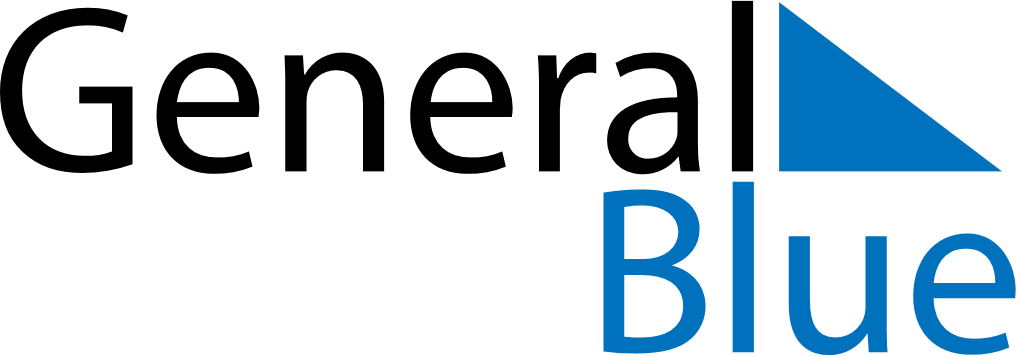 April 2020April 2020April 2020April 2020Svalbard and Jan MayenSvalbard and Jan MayenSvalbard and Jan MayenSundayMondayTuesdayWednesdayThursdayFridayFridaySaturday1233456789101011Palm SundayMaundy ThursdayGood FridayGood Friday1213141516171718Easter SundayEaster Monday19202122232424252627282930